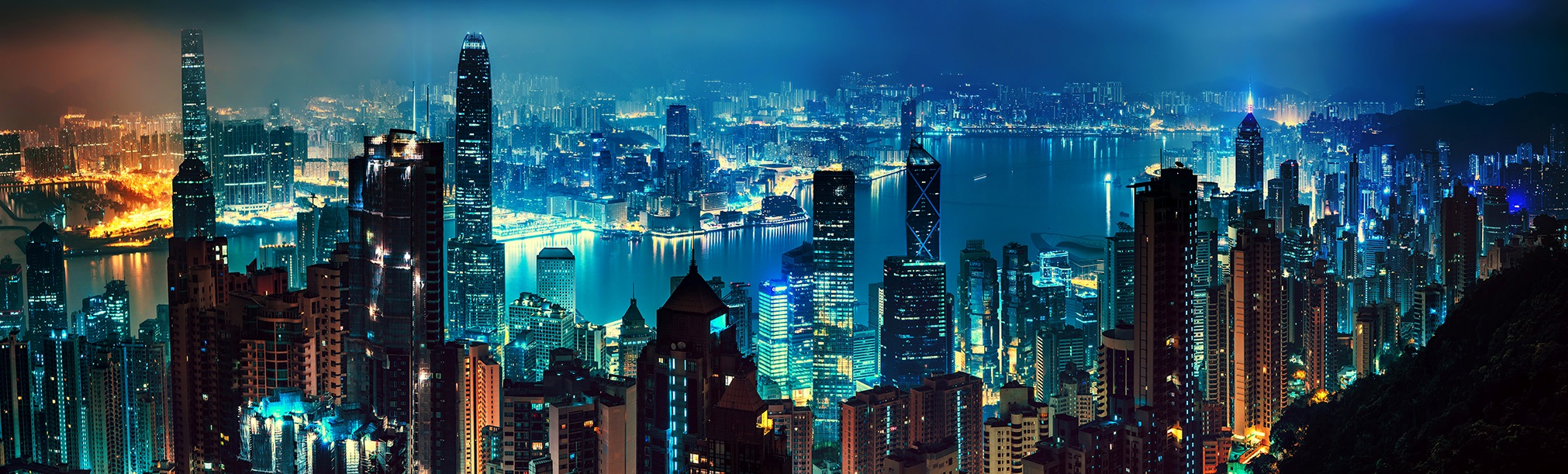 商务PPT完美设计与呈现课程时长：3小时（1天）软件版本：Microsoft OFFICE 2010及以上/ OFFICE 365课程级别：高级技巧篇课程特色作为职业人士，您的报告必须有较强的逻辑性才能使投资人、上司、同僚、部下和客户相信这些信息是有价值的，并使他们记住您所讲的信息。您的报告也必须有较专业的呈现效果才能使投资人、上司、同僚、部下和客户准确领悟重点，并认可你的专业精神。本课题的培训并不是普及性的操作技巧培训，而是设计型、应用型、方法型的PPT培训；是由PPT技术到PPT艺术的必修课题。课程紧密结合PPT工作型报告的制作和设计要求，以正观念开场，提升四个方面的能力：逻辑、呈现、排版、交互。其中：PPT提效部分——讲解更务实的5分钟制作流程和批量修改技巧，包括：快速调整混乱的画面、页码的应用、一键完成素材配色的提取、一键完成字体的修改、一键页码设计；PPT设计部分——讲解排版的道、术、器，以及演示交互技巧，包括：核心原则、方法论、专业工具三分线和占位符、创意工具布尔运算、立体化布局技巧蒙版和遮罩、在地图上的交互、在目录上的交互、常用控场小工具、演示技巧。课程收益【提升专业度】了解从逻辑表达到呈现各环节的实用标准、制作要领、设计规范，避免粗糙浅显的呈现，提升呈现的专业度；【提升实战能力】各环节通过案例分享、分析、演练，了解高手们制作经验，强化自身工具的使用能力，优化过去工作方法；【提升创意能力】通过案例对比，打破思路的僵局，了解目前流行的设计方法，巧妙构思，提升创意能力。课程大纲开场： PPT高手为你指点迷津简洁与简陋的对比，简洁幻灯片应符合的四个特点从四个方面提升PPT的制作能力目类PPT的风格，两种排版风格的特点解析PPT提效部分：提升10倍效率的一键操作法（1.5小时）一键完成背景图的应用一键完成标题字体的更改一键完成图表字体的更改一键迁移企业模板的配色一键完成页码的个性化设计PPT设计部分：精修版面与创意设计（1.5小时）排版应符合的四个原则PRAC图文排版，用占位符实现一页纸设计创意排版，布尔运算突破传统设计立体排版，巧用蒙版清晰呈现画面层次立体排版，巧用遮罩改变僵硬图文搭配